Labor and Materials InvoiceLabor and Materials InvoiceLabor and Materials InvoiceLabor and Materials InvoiceLabor and Materials InvoiceLabor and Materials InvoiceLabor and Materials InvoiceLabor and Materials InvoiceLabor and Materials InvoiceLabor and Materials InvoiceDateDateInvoice #From:From:Bill To:Bill To:Bill To:Bill To:Bill To:Bill To:[Name/Company Name][Name/Company Name][Client's Name/Company Name][Client's Name/Company Name][Client's Name/Company Name][Client's Name/Company Name][Client's Name/Company Name][Client's Name/Company Name][Address Line 1][Address Line 1][Address Line 1][Address Line 1][Address Line 1][Address Line 1][Address Line 1][Address Line 1][Address Line 2][Address Line 2][Address Line 2][Address Line 2][Address Line 2][Address Line 2][Address Line 2][Address Line 2][City], [State], [Zip Code][City], [State], [Zip Code][City], [State], [Zip Code][City], [State], [Zip Code][City], [State], [Zip Code][City], [State], [Zip Code][City], [State], [Zip Code][City], [State], [Zip Code][Phone][Phone][Phone][Phone][Phone][Phone][Phone][Phone]Labor DescriptionHoursHoursHoursRate/HourRate/HourTotalTotalTotal Labor:Total Labor: Material DescriptionQuantity Quantity Quantity Cost Per ItemCost Per ItemTotalTotalTotal Materials:Total Materials:Tax Rate:Subtotal:Subtotal:Payment Terms:Total Tax:Total Tax:Due Date:Invoice Total:Invoice Total: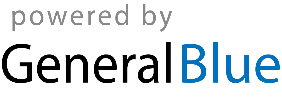 